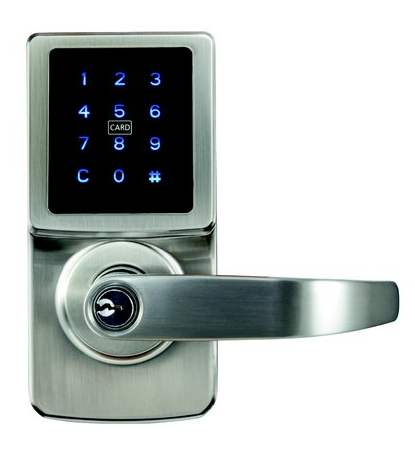 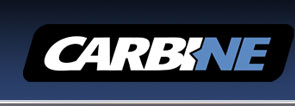 Carbine CEL 3in1 Touchscreen LocksRFID Application ListCredit Cards & Transport Cards			Any RFID cards that are using MIFARE chips will be compatible with the lock. The MIFARE chips (ISO14443 Type A) are widely used on transport cards, but not credit cards as most credit cards including VISA PayWave & Mastercard Paypass use EMV chips (ISO14443 Type B) which are not compatible with the lock. However, if the credit card can also be used as a transport card (complying to ISO14443 Type A), it is very likely it can be used to operate the lock. 			The table below lists the transport cards that are equipped with MIFARE chips in Australia. The link below has more information about MIFARE. 			https://en.wikipedia.org/wiki/MIFARESmartPhones			In addition, most Android phones with NFC function can also be used to operate the lock. Refer to the link below to see which smartphone brands and model numbers are using the MIFARE technology			http://www.shopnfc.it/en/content/7-nfc-device-compatibilityRFID Cards / Fobs from other manufacturers			In order to guarantee compatibility with the locks, it is recommended to only use the original Carbine RFID cards 			Some other manufacturers RFID cards / fobs with MIFARE chips will be able to be added to the lock and operate it			However if any changes are made to the settings of those cards /fobs in the original reader they are used in, this may affect operation with the Carbine lock 			Technical Support			Davcor is only able to provide support for our Carbine locks and original cards			Any issues arising from using other manufacturers hardware to operate our locks may not be able to be resolved due to the settings in the other hardware					Card NameLocalityTypeDetailsAdelaide Metro metroCardAustralia (Adelaide)MIFARE DESFire EV1Adelaide Metro network (Bus, Train and Tram)TransLink Go cardAustralia (Brisbane)MIFARE Classic 1KUsed on the TransLink public transport network.ACTION MyWayAustralia (Canberra)MIFARE Classic 1KForm of electronic ticketing used on public transport services within CanberraMetro Green CardAustralia (Hobart)MIFARE Classic 4Greencard simplifies public transport by acting like a digital wallet. Used on buses and the metro.SmartRiderAustralia (Perth)MIFARE Classic 1KWidely used across the Transperth public transport in metropolitan Perth, as well as the regional town bus services. Used for public bus, train and ferry services.Opal cardAustralia (Sydney)MIFARE DESFire EV1Is valid on all bus, rail, light rail and government ferry services in Sydney and surrounding areas such as Central Coast.MykiAustralia (Victoria)MIFARE DESFireUsed on public transport such as, trains, buses, trams and coaches in Victoria